ПРЕСС-РЕЛИЗАрбитражный суд Свердловской области сообщает, что 07 июня              2016 года в  суд  поступило Дело № А60-27930/2016 Заявитель:  общество с ограниченной ответственностью «Барнаульский Завод Прессового Оборудования»Должник: открытое акционерное общество «Научно-производственная корпорация «Уралвагонзавод» имени Ф.Э. Дзержинского»Предмет спора: о признании должника несостоятельным (банкротом)Стадия рассмотрения: Определением Арбитражного суда Свердловской области от 15.06.2016 заявление общества с ограниченной ответственностью «Барнаульский Завод Прессового Оборудования» о признании открытого акционерного общества «Научно-производственная корпорация «Уралвагонзавод» имени Ф.Э. Дзержинского» несостоятельным (банкротом) принято, возбуждено производство по делу. Назначено судебное заседание по рассмотрению обоснованности данного заявления на 18.07.2016 на 14 ч  40 мин.Кроме того, 10.06.2016 акционерное общество «АЛЬФА-БАНК» также обратилось в Арбитражный суд Свердловской области с заявлением о признании открытого акционерного общества «Научно-производственная корпорация «Уралвагонзавод» имени Ф.Э. Дзержинского» несостоятельным (банкротом), в связи с наличием у последнего задолженности в размере                   7 817 558 100 руб. основного долга, 377 536 684 руб. 34 коп. процентов за пользование кредитом, 99 145 316 руб. 79 коп. пени за несвоевременное погашение процентов, 1 013 073 867 руб. 01 коп. пени за несвоевременное погашение осинового долга.Поскольку данное заявление поступило после заявления общества с ограниченной ответственностью «Барнаульский Завод Прессового Оборудования», определением Арбитражного суда Свердловской области          от 17.06.2016  по делу № А60-27930/2016 заявление акционерного общества «АЛЬФА-БАНК» принято к рассмотрению как заявление о вступлении в дело о банкротстве открытого акционерного общества «Научно-производственная корпорация «Уралвагонзавод» имени Ф.Э. Дзержинского» и подлежит рассмотрению после рассмотрения судом обоснованности заявления общества с ограниченной ответственностью «Барнаульский Завод Прессового Оборудования», поступившего в суд ранее заявления акционерного общества «АЛЬФА-БАНК».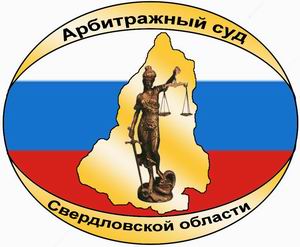 АРБИТРАЖНЫЙ СУДСВЕРДЛОВСКОЙ ОБЛАСТИул. Шарташская, д.4,г. Екатеринбург, 620075тел. (343) 376-10-76, факс (343) 371-40-20e-mail: А60.pressa@arbitr.ruwww.ekaterinburg.arbitr.ru